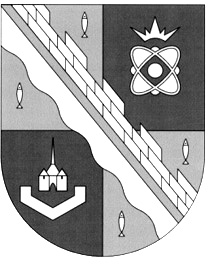 СОВЕТ ДЕПУТАТОВ МУНИЦИПАЛЬНОГО ОБРАЗОВАНИЯСОСНОВОБОРСКИЙ ГОРОДСКОЙ ОКРУГ ЛЕНИНГРАДСКОЙ ОБЛАСТИ(ТРЕТИЙ СОЗЫВ)Р Е Ш Е Н И Еот 31.01.2018 г.  № 12Рассмотрев представленный проект, и руководствуясь подпунктом 48 пункта 2 статьи 27 Устава муниципального образования Сосновоборский городской округ Ленинградской области, совет депутатов Сосновоборского городского округаР Е Ш И Л:1. Внести следующие изменения в «Положение о звании «Почетный гражданин города Сосновый Бор» в новой редакции», утвержденное решением совета депутатов от 28.11.2006 N205 (с изменениями на 25 мая 2016 года):1.1. в пункте 6_3 цифру «400» заменить цифрой «300»;1.2. пункты 13 и 13_1 изложить в новой редакции:«13. Звание «Почетный гражданин города Сосновый Бор» присваивается не более чем трем гражданам в годы юбилейных дат со дня образования города (35, 40, 45 лет и т.д.), либо не более чем трем гражданам в течение пяти лет.13_1. В случае, если в год юбилейной даты со дня образования города, звание «Почетный гражданин города Сосновый Бор» не было присвоено трем гражданам, присвоение звания допускается в течение пяти лет со дня данной юбилейной даты до наступления следующей юбилейной даты со дня образования города.»2. В целях изучения общественного мнения, провести электронное голосование жителей города (без проведения обсуждения кандидатур) по кандидатурам, выдвинутым на присвоение звания «Почетный гражданин города Сосновый Бор» на информационных ресурсах в сети «Интернет», предназначенных для официального обнародования информации органов местного самоуправления городского округа:- в группе в ВКонтакте «Маяк. Сосновый Бор» - https://vk.com/mayaksbor;- в группе в ВКонтакте «Администрация города Сосновый Бор» - https://vk.com/meriasosnovybor.»;- в группе в ВКонтакте «Мой Сосновый Бор».3. В соответствии с подпунктом «д» пункта 8 «Положения о звании «Почетный гражданин города Сосновый Бор» в новой редакции» делегировать в состав комиссии по присвоению звания «Почетный гражданин города Сосновый Бор» депутатов: Коновалика А.П., Павлова А.А. и Сорокина Н.П.4. В соответствии с подпунктом «г» пункта 8 «Положения о звании «Почетный гражданин города Сосновый Бор» в новой редакции» предложить главе администрации Сосновоборского городского округа» в срок до 15 февраля 2018 года делегировать в состав комиссии по присвоению звания «Почетный гражданин города Сосновый Бор» представителей администрации Сосновоборского городского округа.5. В соответствии с подпунктом «г» пункта 8 «Положения о звании «Почетный гражданин города Сосновый Бор» в новой редакции» поручить главе Сосновоборского городского округа» в срок до 25 февраля 2018 года утвердить состав комиссии по присвоению звания «Почетный гражданин города Сосновый Бор».6. Настоящее решение вступает в силу со дня официального опубликования  на сайте городской газеты «Маяк».7. Решение официально опубликовать в городской газете «Маяк».Глава Сосновоборскогогородского округа                                                                      А.В.Иванов«О внесении изменений в «Положение о звании «Почетный гражданин города Сосновый Бор»» в новой редакции»»